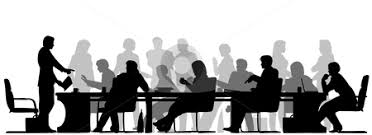 SPARTA COMMUNITY UNIT DISTRICT #140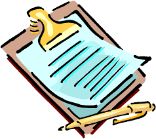 BOARD HIGHLIGHTSEvery Student CountsEvery Moment Matters	The following is a brief summary of the Board of Education regular meeting held on June 13, 2024.PersonnelHeather Price was appointed as the Board Representative for Perandoe Special Education District.Jennifer Allard was appointed as the Board Representative for the IASB Governing Board.The Board accepted the resignation of William Powell as Cross Country Coach at Sparta High School.Kerry Harris resigned as Paraprofessional at Sparta High School.Sophie Fehr resigned as 4th grade Teacher at Evansville Attendance Center.Erica Laxton’s request to rescind employment was approved.Megan McDougal resigned as Head Girls’ Basketball Coach at Sparta Lincoln School.  Taylor Harbaugh resigned as Speech Language Pathologist at Sparta Lincoln School.Ashley Pickering was employed as an 11-month Confidential Secretary at Sparta High School at $20 per hour.Kristen Kelley and Angel York were employed as Elementary Teachers at Evansville Attendance Center.Scott Moran was employed as a Special Education/Social Studies Teacher and Baseball Coach at Evansville Attendance Center.Brandon Lanton will be the Assistant Boys’ Basketball Coach at Sparta Lincoln School.Bobby Klausing was approved as a Volunteer Assistant Cross Country Coach at Sparta Lincoln School.Grace Hernandez was approved as the FBLA Sponsor at Sparta High School.  Chris Long will be the Spanish/Language Club Sponsor at Sparta High School.Alexis Chambers will be the Assistant Volleyball Coach at Sparta High School.Braxton Parker was approved as the Cheerleading Sponsor at Sparta High School.  Jaylen Garrett was approved as the Volunteer Assistant Coach.Joey Loucks and Justen Kempfer will be Assistant Football Coaches at Sparta High School.  Jason Jackson will be a Volunteer Assistant Football Coach.The extra-curricular recommendations were approved for the 2024-2025 school year.FinancialAfter the public budget hearing, the amended FY24 budget was approved.The Resolution expressing official intent regarding certain capital expenditures to be reimbursed from proceeds of an obligation to be issued by the District was approved.The sale of property at 109 Delores Lane, Sparta, Illinois, was approved for $275,000.The non-union non-certified staff pay increases were approved as presented.MiscellaneousThe Joint Annual Conference travel requests were approved.The 2024-2025 District handbook, Extra-Curricular handbook and Staff handbook were approved.The next regular meeting is scheduled for July 11, 2024, at Sparta Lincoln School at 7 p.m.Angela CraigPresidentMekalia CooperVice PresidentJennifer AllardSecretaryRyan PillersBoard TreasurerHeatherPriceCoreyRheineckerRobSoderlund Chris Miesner, SuperintendentChris Miesner, SuperintendentChris Miesner, SuperintendentChris Miesner, SuperintendentChris Miesner, SuperintendentChris Miesner, SuperintendentChris Miesner, Superintendent